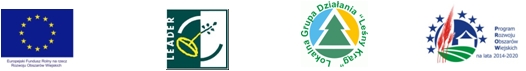 „Europejski Fundusz Rolny na rzecz Rozwoju Obszarów Wiejskich: Europa inwestująca w obszary wiejskie”.Karta zgłoszenia na szkolenie w dniach 12 -13 kwietnia 2018r. w Janowie LubelskimImię i nazwisko……………………………………………………………………………Telefon…………………………………………………………………………………….Mail……………………………………………………………………………………….       Data zgłoszenia							Czytelny podpis